.Alt. : Regenbogenfarben – Kerstin Ott & Helene FischerIntro: 32 countsOut, Out, In, In, Rocking Chair¼ Turn, Side, Close, Chasse, Cross Rock, Chasse ¼ TurnTurning Toe Struts(1/4, ½), Jazz BoxOut, Clap, In, Clap, Montery ½ TurnIn the last wall do only a ¼ montery turn and a step forward at the end and you will finish to the front 😊Start again - Have FunDirk Leibing - dirk@leibing.deRegenbogenfarben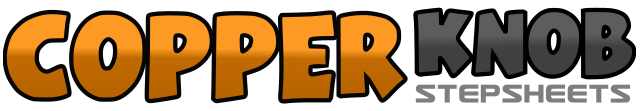 .......Count:32Wall:4Level:Improver.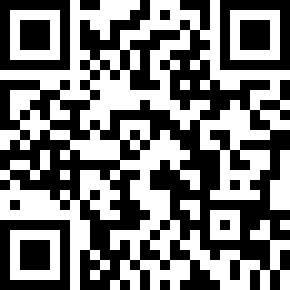 Choreographer:Dirk Leibing (DE) - April 2019Dirk Leibing (DE) - April 2019Dirk Leibing (DE) - April 2019Dirk Leibing (DE) - April 2019Dirk Leibing (DE) - April 2019.Music:Regenbogenfarben - Kerstin OttRegenbogenfarben - Kerstin OttRegenbogenfarben - Kerstin OttRegenbogenfarben - Kerstin OttRegenbogenfarben - Kerstin Ott........1-2Step RF slightly diagonal forward and out(1), Step LF slightly diagonal forward and out(2)3-4Step RF back to center(3), Close LF next to RF(4)5-6Rock RF forward(5), Recover on LF(6)7-8Rock RF back(7), Recover on LF(8)1-2Turn ¼ left stepping RF right(1)(9:00), Close LF next to RF & Clap(2)3&4Step RF right(3), Close LF next to RF(&), Step RF right(4)5-6Cross Rock LF in front of RF(5), Recover on RF(6)7&8Step LF left(7), Close RF next to LF(&), Turn 1/4 left stepping LF forward(8)(6:00)1-2Turn 1/4 left touching right toe right(1)(3:00), Step down on RF(2)3-4Turn ½ left touching left toe left(3)(9:00), Step down on LF(4)5-6Cross RF in fron of LF(5), Step LF back(6)7-8Step RF right(7), Step LF forward(8)&1-2Step RF slightly diagonal forward and out(&), Step LF slightly diagonal forward and out(1), Hold & Clap(2)&3-4Step RF back to center(&), Close LF next to RF(3), Hold & Clap(4)5-6Point RF right(5), Close RF next to LF & Turn ½ right(6)(3:00)7-8Point LF left(7), Close LF next to RF(8)